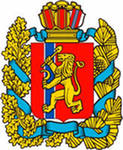 ТЕЛЕФОНЫ ДОВЕРИЯ КРАСНОЯРСКОГО КРАЯ:------------------------------------------------Справочная ГУВД по краю (391) 245-97-77. Телефон доверия ГУВД по краю (391) 245-96-46. Телефон доверия УВД Красноярска (391) 211-19-89------------------------------------------------Телефон доверия УГИБДД ГУВД по Красноярскому краю – 265-05-57; Телефон дежурной части УГИБДД ГУВД по Красноярскому краю - 227-96-91, 212-11-38------------------------------------------------В агентстве труда и занятости населения Красноярского края начал работу «телефон доверия» - (391) 211–93–91 ------------------------------------------------В ГУФСИН Красноярского края начал работать телефон доверия, по которому можно оставить информацию о нарушении прав человека в местах лишения свободы. 8(391) 211-42-49------------------------------------------------Телефон доверия «Право на здоровье» 8-800-700-000-3 (бесплатно, круглосуточно). ------------------------------------------------Телефоны доверия Красноярского краевого суда: 253-76-33 и 8-913-538-76-33------------------------------------------------Номер детского телефона доверия при «Центре социальной помощи семье и детям» - 202-41-11. ------------------------------------------------Управление Федеральной службы Российской Федерации по контролю за оборотом наркотиков по Красноярскому краю: Режимно-секретный отдел: 267-82-51, 267-82-52, факс: 265-30-52Приём жалоб и заявлений от граждан: 267-82-53Дежурный (круглосуточно): 265-30-53, факс: 265-30-63Телефон доверия Управления: 265-30-78Эл.почта: predloj@gnk.krasnoyarsk.ru ------------------------------------------------Телефон доверия Главного следственного управления работает круглосуточно(391) 273–02–99------------------------------------------------Работают телефоны доверия: Арбитражного суда Красноярского края: (391) 226-57-57. Высшего Арбитражного Суда РФ: +7 (495) 982-12-80. ------------------------------------------------Единый телефон доверия ГУ МЧС России по Красноярскому краю: (391) 227 09 19------------------------------------------------Налоги и налоговый контроль - Телефон доверия: 8 (391) 263-92-84